Załącznik nr 2  do Regulaminu XX Powiatowych Igrzysk Osób Niepełnosprawnych – Wikielec 2018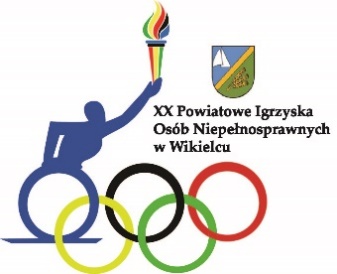 KARTA ZGŁOSZENIA – KONKURENCJE INDYWIDUALNEXX POWIATOWE IGRZYSKA OSÓB NIEPEŁNOSPRAWNYCH – WIKIELEC 2018 NAZWA PLACÓWKI ...........................................................................................................................ADRES ….............................................................................................................................................. IMIĘ I NAZWISKO OPIEKUNA GRUPY ..........................................................................................ŁĄCZNA LICZBA OSÓB UCZESTNICZĄCYCH W IGRZYSKACH ..............., w tym:liczba zawodników/kibiców: ….............liczba opiekunów/kierowca: …............Zgłaszamy niżej wymienionych zawodników w poszczególnych dyscyplinach sportowych (rywalizacja indywidualna):Informacja o chęci wzięcia udziału Placówki w wystawie prac podczas XX Powiatowych Igrzysk Osób Niepełnosprawnych – Wikielec 2018…............................................................................................................................................................Krótka informacja na temat Placówki (może być umieszczona na oddzielnej kartce)…............................................................................................................................................................................................................................................................................................................................................................................................................................................................................................................................................................................................................................................................…..............................................................(data i podpis kierownika/dyrektora placówki)Lp.Imię i nazwisko zawodnikaRodzaj i stopień niepełnosprawnościWiekKonkurencje(1 osoba może brać udziałw 2 konkurencjach indywidualnych)Kategoria wiekowa